Памятка для учащихся по ПДДв зимнее время и при гололедеУчащиеся, будьте дисциплинированы на улице!Помните, что тормозной путь автомобиля при гололеде возрастает вомного раз!!!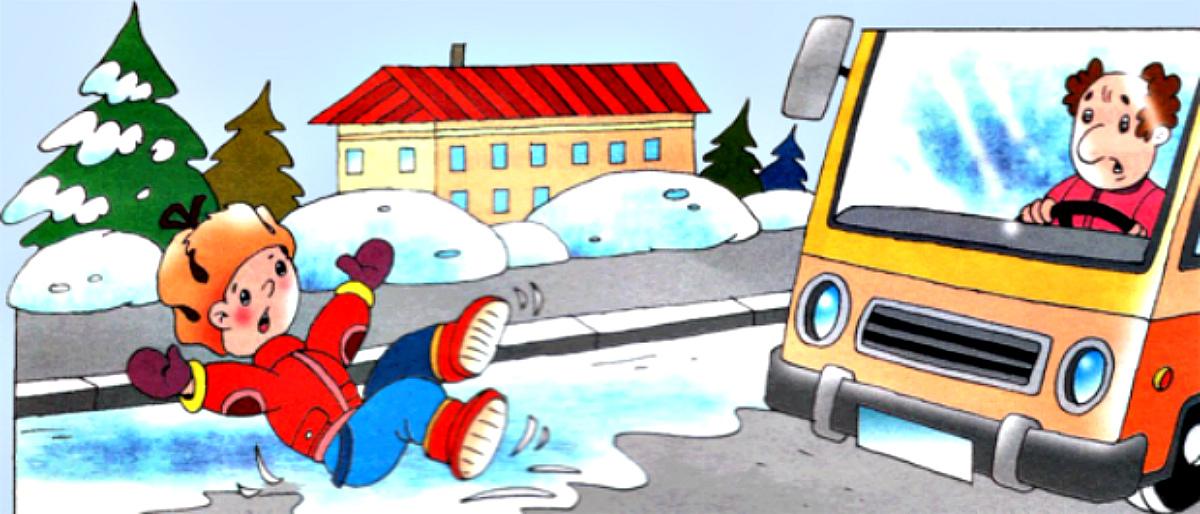 1. Ходите только по тротуару! Если тротуаров нет: двигайтесь по обочиненавстречу движущемуся транспорту.2. Переходите улицу в местах, где имеются линии или указатели перехода, а гдеих нет — на перекрестках по линии тротуаров.3. Переходя улицу, посмотрите налево, а дойдядо середины — направо!4. На улицах и дорогах, где движениерегулируется, переходите проезжую частьтолько при зеленом сигнале пешеходногосветофора или разрешающем жестерегулировщика.5. Не перебегайте дорогу перед близко идущимтранспортом!6. Не устраивайте игры и не катайтесь на коньках, лыжах и санках на проезжейчасти улицы!7. Соблюдайте правила пользования городским транспортом.8. Помните, что дорога в школу должна быть не короткой, а безопасной.Соблюдайте Правила дорожного движения сами и помогайте в этом своимродным и близким!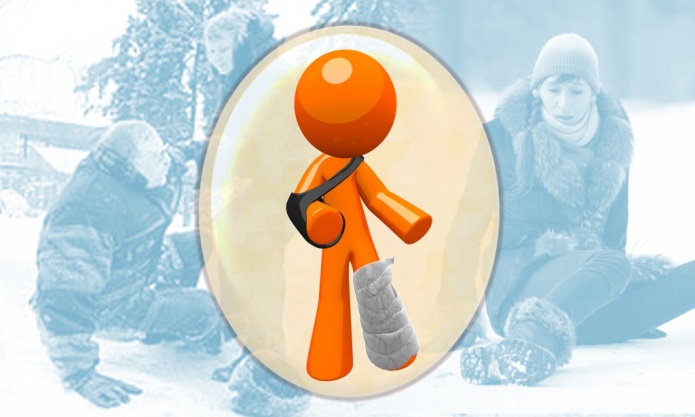 